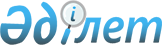 2012-2014 жылдарға арналған аудан бюджеті туралы
					
			Күшін жойған
			
			
		
					Ақмола облысы Ерейментау аудандық мәслихатының 2011 жылғы 13 желтоқсандағы № 4С-42/4-11 шешімі. Ақмола облысы Ерейментау ауданының Әділет басқармасында 2011 жылғы 26 желтоқсанда № 1-9-182 тіркелді. Қолданылу мерзімінің аяқталуына байланысты күші жойылды - (Ақмола облысы Ерейментау аудандық мәслихатының 2013 жылғы 16 сәуірдегі № 94 хатымен)      Ескерту. Қолданылу мерзімінің аяқталуына байланысты күші жойылды - (Ақмола облысы Ерейментау аудандық мәслихатының 16.04.2013 № 94 хатымен).

      Қазақстан Республикасының 2008 жылғы 4 желтоқсандағы Бюджеттік кодексінің 75-бабының 2-тармағына, «Қазақстан Республикасындағы жергілікті мемлекеттік басқару және өзін-өзі басқару туралы» Қазақстан Республикасының 2001 жылғы 23 қаңтардағы Заңының 6-бабы 1-тармағының 1)-тармақшасына сәйкес, Ерейментау аудандық мәслихаты ШЕШІМ ЕТТІ:



      1. 1, 2 және 3 қосымшаларға сәйкес, 2012-2014 жылдарға арналған, сонымен қатар 2012 жылға арналған аудан бюджеті келесі көлемдерде бекітілсін:

      1) кірістер – 3 047 069,5 мың теңге, соның ішінде:

      салықтық түсімдер – 529 969,7 мың теңге;

      салықтық емес түсімдер – 15 762,3 мың теңге;

      негізгі капиталды сатудан түскен түсімдер – 18 000,0 мың теңге;

      трансферттердің түсімдері – 2 483 337,5 мың теңге;

      2) шығындар – 3 083 258,6 мың теңге;

      3) таза бюджеттік несиелендіру – 11 048,1 мың теңге, соның ішінде:

      бюджеттік несиелер – 12 131,1 мың теңге;

      бюджеттік несиелерді өтеу – 1083 мың теңге;

      4) қаржылық активтермен операциялар бойынша сальдо – 1 500 мың теңге;

      қаржылық активтерді сатып алу – 1 500 мың теңге;

      5) бюджет тапшылығы (профициті) – -48 737,2 мың теңге;

      6) бюджет тапшылығын қаржыландыру (профицитін пайдалану) – 48 737,2 мың теңге.

      Ескерту. 1 тармақ жаңа редакцияда - Ақмола облысы Ерейментау аудандық мәслихатының 2012.12.10 № 5С-9/2-12 (2012.01.01 бастап қолданысқа енгізіледі) шешімімен.



      2. 2012 жылда 1 484 319 мың теңге сомасындағы аудан бюджетіне облыстық бюджеттен берілетін субвенциялардың көлемі ескерілсін.



      3. 2012 жылға арналған аудан бюджетінде 4 қосымшаға сәйкес, республикалық бюджеттен мақсатты трансферттер қарастырылғаны ескерілсін.



      4. 2012 жылға арналған аудан бюджетінде 5 қосымшаға сәйкес, облыстық бюджеттен мақсатты трансферттер қарастырылғаны ескерілсін.



      5. 2012 жылға арналған аудан бюджетінде 1 083 мың теңге сомасында жоғары тұрған бюджетке бюджеттік несиелерді өтеу қарастырылғаны есепке алынсын.

      Ескерту. 5 тармақ жаңа редакцияда - Ақмола облысы Ерейментау аудандық мәслихатының 2012.12.10 № 5С-9/2-12 (2012.01.01 бастап қолданысқа енгізіледі) шешімімен.



      6. 2012 жылға арналған ауданның жергілікті атқарушы органының қоры 2 840 мың теңге сомасында бекітілсін.

      Ескерту. 6 тармақ жаңа редакцияда - Ақмола облысы Ерейментау аудандық мәслихатының 2012.07.02 № 5С-8/2-12 (2012.01.01 бастап қолданысқа енгізіледі) шешімімен.



      6-1. 2012 жылға арналған аудан бюджетінде 2012 жылдың 1 қаңтарында пайда болған 66 929,5 мың теңге сомасындағы бюджеттік қаражаттардың бос қалдықтары белгіленген заңнамалық тәртіпте пайдаланылатыны есепке алынсын.

      Ескерту. Шешім 6-1 тармақпен толықтырылды - Ақмола облысы Ерейментау аудандық мәслихатының 2012.02.17 № 5С-2/2-12 (2012 жылдың 1 қаңтарынан бастап қолданысқа енгізіледі); жаңа редакцияда - Ақмола облысы Ерейментау аудандық мәслихатының 2012.04.20 № 5С-4/2-12 (2012 жылдың 1 қаңтарынан бастап қолданысқа енгізіледі) шешімімен.



      7. Аудандық мәслихатпен келісілген тізбеге сәйкес, ауылдық (селолық) жерлерде жұмыс істейтін әлеуметтік қамтамасыз етудің, білімнің, мәдениет пен спорттың мамандарына, қызметтің осы түрлерімен айналысатын мамандардың еңбекақыларымен және ставкаларымен салыстырғанда жиырма бес пайызға көтерілген лауазымдық еңбекақылары мен тарифтік ставкалары бекітілсін.



      8. 2012 жылға арналған Ерейментау қаласы, ауылдық (селолық) округтер мен ауылдар (селолар) әкімдері аппараттарының бюджеттік бағдарламалары 6 қосымшаға сәйкес бекітілсін.



      9. 2012 жылға арналған аудан бюджетін орындаудың барысында секвестрге жатпайтын аудандық бюджеттік бағдарламалардың тізбесі 7 қосымшаға сәйкес бекітілсін.



      10. Осы шешім Ақмола облысы Әділет департаментінде мемлекеттік тіркеуден өткен күнінен бастап күшіне енеді және 2012 жылдың 1 қаңтарынан бастап қолданысқа енгізіледі.      Ерейментау аудандық

      мәслихатының сессия

      төрағасы                                   Н.Кравченко      Ерейментау аудандық

      мәслихатының хатшысы                       Қ.Махметов      «КЕЛІСІЛДІ»      Ерейментау ауданының әкімі                 Л.Дүйсенов      «Ерейментау ауданының

      экономика және қаржы

      бөлімі» мемлекеттік

      мекемесінің бастығы                        А.Хасенов

Ерейментау аудандық мәслихатының

2011 жылғы 13 желтоқсандағы  

№ 4С-42/4-11 шешімімен    

бекітілген 1 қосымша      2012 жылға арналған аудан бюджеті      Ескерту. 1 қосымша жаңа редакцияда - Ақмола облысы Ерейментау аудандық мәслихатының 2012.12.10 № 5С-9/2-12 (2012.01.01 бастап қолданысқа енгізіледі) шешімімен.

Ерейментау аудандық мәслихатының

2011 жылғы 13 желтоқсандағы   

№ 4С-42/4-11 шешімімен     

бекітілген 2 қосымша       2013 жылға арналған аудан бюджеті

Ерейментау аудандық мәслихатының

2011 жылғы 13 желтоқсандағы  

№ 4С-42/4-11 шешімімен бекітілген

3 қосымша            2014 жылға арналған аудан бюджеті      Ескерту. 3 қосымша жаңа редакцияда - Ақмола облысы Ерейментау аудандық мәслихатының 2012.12.10 № 5С-9/2-12 (2012.01.01 бастап қолданысқа енгізіледі) шешімімен.

Ерейментау аудандық мәслихатының

2011 жылғы 13 желтоқсандағы   

№ 4С-42/4-11 шешімімен бекітілген

4 қосымша           2012 жылға арналған республикалық бюджеттен

бөлінген мақсатты трансферттер      Ескерту. 4 қосымша жаңа редакцияда - Ақмола облысы Ерейментау аудандық мәслихатының 2012.12.10 № 5С-9/2-12 (2012 жылдың 1 қаңтарынан бастап қолданысқа енгізіледі) шешімімен.

Ерейментау аудандық мәслихатының

2011 жылғы 13 желтоқсандағы  

№ 4С-42/4-11 шешімімен    

бекітілген 5 қосымша      2012 жылға арналған облыстық бюджеттен

бөлінген мақсатты трансферттер      Ескерту. 5 қосымша жаңа редакцияда - Ақмола облысы Ерейментау аудандық мәслихатының 2012.12.10 № 5С-9/2-12 (2012 жылдың 1 қаңтарынан бастап қолданысқа енгізіледі) шешімімен.

Ерейментау аудандық мәслихатының

2011 жылғы 13 желтоқсандағы   

№ 4С-42/4-11 шешімімен     

бекітілген 6 қосымша      

2012 жылға арналған Ерейментау қаласының

және ауданның ауылдық округтерінің әкімдері

аппараттарының бюджеттік бағдарламалары бойынша шығындар      Ескерту. 6 қосымша жаңа редакцияда - Ақмола облысы Ерейментау аудандық мәслихатының 2012.10.09 № 5С-8/2-12 (2012.01.01 бастап қолданысқа енгізіледі) шешімімен.

Ерейментау аудандық мәслихатының

2011 жылғы 13 желтоқсандағы  

№ 4С-42/4-11 шешімімен бекітілген

7 қосымша            2012 жылға арналған аудандық бюджеттің орындалу

үдерісінде секвестрге жатпайтын аудандық

бюджеттік бағдарламалардың тізбесі
					© 2012. Қазақстан Республикасы Әділет министрлігінің «Қазақстан Республикасының Заңнама және құқықтық ақпарат институты» ШЖҚ РМК
				СанатСанатСанатСанатСома,

мың теңгеСыныпСыныпСыныпСома,

мың теңгеСыныпшаСыныпшаСома,

мың теңгеАтауыСома,

мың теңгеI. КІРІСТЕР3047069,51САЛЫҚТЫҚ ТҮСІМДЕР529969,701Табыс салығы20137,02Жеке табыс салығы20137,003Әлеуметтік салық205276,71Әлеуметтік салық205276,704Меншікке салынатын салықтар280020,01Мүлікке салынатын салықтар219493,03Жер салығы32811,04Көлік құралдарына салынатын салық25418,05Бірыңғай жер салығы2298,005Тауарларға, жұмыстарға және қызметтерге

салынатын ішкі салықтар20779,02Акциздер3361,03Табиғи және басқа да ресурстарды

пайдаланғаны үшін түсетін түсімдер12679,04Кәсіпкерлік және кәсіби қызметті

жүргізгені үшін алынатын алымдар4739,008Заңдық мәнді іс-әрекеттерді жасағаны және

(немесе) оған уәкілеттігі бар мемлекеттік

органдар немесе лауазымды адамдар құжаттар

бергені үшін алынатын міндетті төлемдер3757,01Мемлекеттік баж3757,02САЛЫҚТЫҚ ЕМЕС ТҮСІМДЕР15762,301Мемлекеттік меншіктен түсетін кірістер1303,35Мемлекет меншігіндегі мүлікті жалға

беруден түсетін кірістер1300,07Банктер-несие берушілерге жергілікті

бюджеттен берілген несиелер бойынша

сыйақылар3,304Мемлекеттік бюджеттен қаржыландырылатын,

сондай-ақ Қазақстан Республикасы Ұлттық

Банкінің бюджетінен (шығыстар сметасынан)

ұсталатын және қаржыландырылатын

мемлекеттік мекемелер салатын айыппұлдар,

өсімпұлдар,санкциялар, өндіріп алулар8700,01Мұнай секторы ұйымдарынан түсетін

түсімдерді қоспағанда, мемлекеттік

бюджеттен қаржыландырылатын, сондай-ақ

Қазақстан Республикасы Ұлттық Банкінің

бюджетінен (шығыстар сметасынан) ұсталатын

және қаржыландырылатын мемлекеттік

мекемелер салатын айыппұлдар, өсімпұлдар,

санкциялар, өндіріп алулар8700,006Басқа да салықтық емес түсімдер5759,01Басқа да салықтық емес түсімдер5759,03НЕГІЗГІ КАПИТАЛДЫ САТУДАН ТҮСЕТІН ТҮСІМДЕР18000,003Жерді және материалдық емес активтерді

сату18000,01Жерді сату18000,04ТРАНСФЕРТТЕРДІҢ ТҮСІМДЕРІ2483337,502Мемлекеттік басқарудың жоғары тұрған

органдарынан түсетін трансферттер2483337,52Облыстық бюджеттен түсетін трансферттер2483337,5Функционалдық топФункционалдық топФункционалдық топФункционалдық топСома,

мың теңгеБюджеттік бағдарламалардыңБюджеттік бағдарламалардыңБюджеттік бағдарламалардыңСома,

мың теңгеБағдарламаБағдарламаСома,

мың теңгеАтауыСома,

мың теңгеII. Шығындар3083258,61Жалпы сипаттағы мемлекеттік қызметтер210801,1112Аудан (облыстық маңызы бар қала)

мәслихатының аппараты16072,01Аудан (облыстық маңызы бар қала)

мәслихатының қызметін қамтамасыз ету

жөніндегі қызметтер12422,03Мемлекеттік органның күрделі шығыстары3650,0122Аудан (облыстық маңызы бар қала) әкімінің

аппараты55048,11Аудан (облыстық маңызы бар қала) әкімінің

қызметін қамтамасыз ету жөніндегі

қызметтер47123,13Мемлекеттік органның күрделі шығыстары7925,0123Қаладағы аудан, аудандық маңызы бар қала,

кент, ауыл (село), ауылдық (селолық) округ

әкімінің аппараты111518,01Қаладағы аудан, аудандық маңызы бар

қаланың, кент, ауыл (село), ауылдық

(селолық) округ әкімінің қызметін

қамтамасыз ету жөніндегі қызметтер108152,022Мемлекеттік органның күрделі шығыстары3366,0459Ауданның (облыстық маңызы бар қаланың) экономика және қаржы бөлімі28163,01Ауданның (облыстық маңызы бар қаланың) экономикалық саясатын қалыптастыру мен дамыту, мемлекеттік жоспарлау, бюджеттік атқару және коммуналдық меншігін басқару саласындағы мемлекеттік саясатты іске асыру жөніндегі қызметтер23514,03Салық салу мақсатында мүлікті бағалауды жүргізу199,04Біржолғы талондарды беру жөніндегі жұмысты ұйымдастыру және біржолғы талондарды сатудан түскен сомаларды толық алынуын қамтамасыз ету858,015Мемлекеттік органның күрделі шығыстары3592,02Қорғаныс3761,1122Аудан (облыстық маңызы бар қала) әкімінің аппараты3761,15Жалпыға бірдей әскери міндетті атқару шеңберіндегі іс-шаралар2526,06Аудан (облыстық маңызы бар қала) ауқымындағы төтенше жағдайлардың алдын алу және жою689,07Аудандық (қалалық) ауқымдағы дала өрттерінің, сондай-ақ мемлекеттік өртке қарсы қызмет органдары құрылмаған елді мекендерде өрттердің алдын алу және оларды сөндіру жөніндегі іс-шаралар546,13Қоғамдық тәртіп, қауіпсіздік, құқықтық, сот, қылмыстық-атқару қызметі993,0458Ауданның (облыстық маңызы бар қаланың) тұрғын үй-коммуналдық шаруашылығы, жолаушылар көлігі және автомобиль жолдары бөлімі993,021Елдi мекендерде жол қозғалысы қауiпсiздiгін қамтамасыз ету993,04Білім беру1639302,5123Қаладағы аудан аудандық маңызы бар қала, кент, ауыл (село), ауылдық (селолық) округ әкімінің аппараты1811,05Ауылдық (селолық) жерлерде балаларды мектепке дейін тегін алып баруды және кері алып келуді ұйымдастыру1811,0464Ауданның (облыстық маңызы бар қаланың) білім бөлімі1637491,51Жергілікті деңгейде білім беру саласындағы мемлекеттік саясатты іске асыру жөніндегі қызметтер10721,03Жалпы білім беру1273545,74Ауданның (облыстық маңызы бар қаланың) мемлекеттік білім беру мекемелерінде білім беру жүйесін ақпараттандыру4902,05Ауданның (облыстық маңызы бар қаланың) мемлекеттік білім беру мекемелер үшін оқулықтар мен оқу-әдістемелік кешендерді сатып алу және жеткізу17134,06Балаларға қосымша білім беру49321,09Мектепке дейінгі тәрбиелеу мен оқытуды қамтамасыз ету154054,015Республикалық бюджеттен берілетін трансферттер есебінен жетім баланы (жетім балаларды) және ата-аналарының қамқорлығынсыз қалған баланы (балаларды) күтіп-ұстауға қорғаншыларына (қамқоршыларына) ай сайынғы ақшалай қаражат төлемдері14610,020Республикалық бюджеттен берілетін трансферттер есебінен үйде оқытылатын мүгедек балаларды жабдықпен, бағдарламалық қамтыммен қамтамасыз ету5600,040Мектепке дейінгі білім беру ұйымдарында мемлекеттік білім беру тапсырысын іске асыру50782,863Республикалық бюджеттен берілетін нысаналы трансферттер есебінен «Назарбаев зияткерлік мектептері» ДБҰ-ның оқу бағдарламалары бойынша біліктілікті арттырудан өткен мұғалімдерге еңбекақыны арттыру287,021Республикалық бюджеттен берілетін нысаналы трансферттер есебінен жалпы үлгідегі, арнайы (түзету), дарынды балалар үшін мамандандырылған, жетім балалар мен ата-аналарының қамқорынсыз қалған балалар үшін балабақшалар, шағын орталықтар, мектеп интернаттары, кәмелеттік жасқа толмағандарды бейімдеу орталықтары тәрбиешілеріне біліктілік санаты үшін қосымша ақының мөлшерін ұлғайту840,064Бастауыш, негiзгi орта, жалпыға бiрдей орта бiлiм беру ұйымдарының (дарынды балаларға арналған мамандандырылған (жалпы үлгiдегi, арнайы (түзету); жетiм балаларға және ата-анасының қамқорлығынсыз қалған балаларға арналған ұйымдар): мектептердiң, мектеп-интернаттарының мұғалiмдерiне бiлiктiлiк санаты үшiн қосымша ақы мөлшерiн республикалық бюджеттен берiлетiн трансферттер есебiнен ұлғайту24494,067Ведомстволық бағыныстағы мемлекеттік мекемелерінің және ұйымдарының күрделі шығыстары31200,06Әлеуметтiк көмек және әлеуметтiк қамтамасыз ету100833,0451Ауданның (облыстық маңызы бар қаланың) жұмыспен қамту және әлеуметтік бағдарламалар бөлімі100833,01Жергілікті деңгейде жұмыспен қамтуды қамтамасыз ету және халық үшін әлеуметтік бағдарламаларды іске асыру саласындағы мемлекеттік саясатты іске асыру жөніндегі қызметтер27030,02Еңбекпен қамту бағдарламасы20997,05Мемлекеттік атаулы әлеуметтік көмек1200,06Тұрғын үй көмегін көрсету1572,07Жергілікті өкілетті органдардың шешімі бойынша мұқтаж азаматтардың жекелеген топтарына әлеуметтік көмек11980,010Үйден тәрбиеленіп оқытылатын мүгедек балаларды материалдық қамтамасыз ету733,011Жәрдемақыларды және басқа да әлеуметтік төлемдерді есептеу, төлеу мен жеткізу бойынша қызметтерге ақы төлеу342,014Мұқтаж азаматтарға үйде әлеуметтiк көмек көрсету11070,01618 жасқа дейінгі балаларға мемлекеттік жәрдемақылар14000,017Мүгедектерді оңалту жеке бағдарламасына сәйкес, мұқтаж мүгедектерді міндетті гигиеналық құралдармен және ымдау тілі мамандарының қызмет көрсетуін, жеке көмекшілермен қамтамасыз ету2760,023Халықтың жұмыспен қамту орталықтарының қызметін қамтамасыз ету9149,07Тұрғын үй-коммуналдық шаруашылық489957,9123Қаладағы аудан, аудандық маңызы бар қала, кент, ауыл (село), ауылдық (селолық) округ әкімінің аппараты17034,08Елді мекендерде көшелерді жарықтандыру986,09Елді мекендердің санитариясын қамтамасыз ету4576,010Жерлеу орындарын күтіп-ұстау және туысы жоқ адамдарды жерлеу542,011Елді мекендерді абаттандыру мен көгалдандыру10930,0455Ауданның (облыстық маңызы бар қаланың) мәдениет және тілдерді дамыту бөлімі15388,024Жұмыспен қамту-2020 бағдарламасы бойынша ауылдық елді мекендерді дамыту шеңберінде объектілерді жөндеу15388,0464Ауданның (облыстық маңызы бар қаланың) білім бөлімі23977,026Жұмыспен қамту-2020 бағдарламасы бойынша ауылдық елді мекендерді дамыту шеңберінде объектілерді жөндеу23977,0458Ауданның (облыстық маңызы бар қаланың) тұрғын үй-коммуналдық шаруашылығы, жолаушылар көлігі және автомобиль жолдары бөлімі68757,03Мемлекеттік тұрғын үй қорының сақталуын ұйымдастыру2405,011Шағын қалаларда үнемі жылумен жабдықтауды қамтамасыз ету40049,012Сумен жабдықтау және су бөлу жүйесінің қызмет етуі16000,015Елді мекендерде көшелерді жарықтандыру10000,031Кондоминиумдар нысандарына арналған техникалық паспорттарды дайындау303,0467Ауданның (облыстық маңызы бар қаланың) құрылыс бөлімі364301,93Мемлекеттік коммуналдық тұрғын үй қорының тұрғын үйін жобалау, салу және (немесе) сатып алу1990,24Инженерлік-коммуникациялық инфрақұрылымды жобалау, дамыту, жайластыру және (немесе) сатып алу40752,05Коммуналдық шаруашылықты дамыту0,06Сумен жабдықтау және су бұру жүйесін дамыту321559,7479Ауданның (облыстық маңызы бар қаланың) тұрғын үй инспекциясы бөлімі500,01Жергілікті деңгейде тұрғын үй қоры саласындағы мемлекеттік саясатты іске асыру жөніндегі қызметтер500,08Мәдениет, спорт, туризм және ақпараттық кеңістiк127984,0455Ауданның (облыстық маңызы бар қаланың) мәдениет және тілдерді дамыту бөлімі101023,01Жергілікті деңгейде тілдерді және мәдениетті дамыту саласындағы мемлекеттік саясатты іске асыру жөніндегі қызметтер6265,03Мәдени-демалыс жұмысын қолдау66156,06Аудандық (қалалық) кiтапханалардың жұмыс iстеуi24784,07Мемлекеттік тілді және Қазақстан халықтарының басқа да тілдерін дамыту2507,032Ведомстволық бағыныстағы мемлекеттік мекемелерінің және ұйымдарының күрделі шығыстары1311,0456Ауданның (облыстық маңызы бар қаланың) ішкі саясат бөлімі14408,01Жергілікті деңгейде ақпарат, мемлекеттілікті нығайту және азаматтардың әлеуметтік сенімділігін қалыптастыру саласында мемлекеттік саясатты іске асыру жөніндегі қызметтер5690,02Газеттер мен журналдар арқылы мемлекеттік ақпараттық саясат жүргізу жөніндегі қызметтер6089,03Жастар саясаты саласындағы іс-шараларды іске асыру884,06Мемлекеттік органның күрделі шығыстары1745,0465Ауданның (облыстық маңызы бар қаланың) дене шынықтыру және спорт бөлімі12553,01Жергілікті деңгейде дене шынықтыру және спорт саласындағы мемлекеттік саясатты іске асыру жөніндегі қызметтер3791,05Ұлттық және бұқаралық спорт түрлерін дамыту4981,06Аудандық (облыстық маңызы бар қалалық) деңгейде спорттық жарыстар өткiзу1367,07Әртүрлi спорт түрлерi бойынша ауданның (облыстық маңызы бар қаланың) құрама командаларының мүшелерiн дайындау және олардың облыстық спорт жарыстарына қатысуы2414,010Ауыл, су, орман, балық шаруашылығы, ерекше қорғалатын табиғи аумақтар, қоршаған ортаны және жануарлар дүниесін қорғау, жер қатынастары50123,0477Ауданның (облыстық маңызы бар қаланың) ауыл шаруашылығы мен жер қатынастары бөлімі21816,01Жергілікті деңгейде ауыл шаруашылығы және жер қатынастары саласындағы мемлекеттік саясатты іске асыру жөніндегі қызметтер16526,03Мемлекеттік органның күрделі шығыстары150,010Жерді аймақтарға бөлу жөніндегі жұмыстарды ұйымдастыру1062,099Мамандардың әлеуметтік көмек көрсетуі жөніндегі шараларды іске асыру4078,0473Ауданның (облыстық маңызы бар қаланың) ветеринария бөлімі28307,01Жергілікті деңгейде ветеринария саласындағы мемлекеттік саясатты іске асыру жөніндегі қызметтер6934,011Эпизоотияға қарсы іс-шаралар жүргізу19341,032Ведомстволық бағыныстағы мемлекеттік мекемелерінің және ұйымдарының күрделі шығыстары2032,011Өнеркәсіп, сәулет, қала құрылысы және құрылыс қызметі11299,0467Ауданның (облыстық маңызы бар қаланың) құрылыс бөлімі5963,01Жергілікті деңгейде құрылыс саласындағы мемлекеттік саясатты іске асыру жөніндегі қызметтер5763,017Мемлекеттік органның күрделі шығыстары200,0468Ауданның (облыстық маңызы бар қаланың) сәулет және қала құрылысы бөлімі5336,01Жергілікті деңгейде сәулет және қала құрылысы саласындағы мемлекеттік саясатты іске асыру жөніндегі қызметтер5329,04Мемлекеттік органның күрделі шығыстары7,012Көлік және коммуникация6816,0123Қаладағы аудан, аудандық маңызы бар қала, кент, ауыл (село), ауылдық (селолық) округ әкімінің аппараты850,013Аудандық маңызы бар қалаларда, кенттерде, ауылдарда (селоларда), ауылдық (селолық) округтерде автомобиль жолдарының жұмыс істеуін қамтамасыз ету850,0Жергілікті бюджет қаражаты есебінен іске асыру850,0458Ауданның (облыстық маңызы бар қаланың) тұрғын үй-коммуналдық шаруашылығы, жолаушылар көлігі және автомобиль жолдары бөлімі5966,023Автомобиль жолдарының жұмыс істеуін қамтамасыз ету5966,013Басқалар424066,3459Ауданның (облыстық маңызы бар қаланың) экономика және қаржы бөлімі2840,012Ауданның (облыстық маңызы бар қаланың) жергілікті атқарушы органының резерві2840,0458Ауданның (облыстық маңызы бар қаланың) тұрғын үй-коммуналдық шаруашылығы, жолаушылар көлігі және автомобиль жолдары бөлімі9670,31Жергілікті деңгейде тұрғын үй-коммуналдық шаруашылығы, жолаушылар көлігі және автомобиль жолдары саласындағы мемлекеттік саясатты іске асыру жөніндегі қызметтер7060,340Республикалық бюджеттен берілетін нысаналы трансферттер есебінен «Өңірлерді дамыту» бағдарламасы шеңберінде өңірлердің экономикалық дамуына жәрдемдесу жөніндегі шараларды іске асыру2610,0467Ауданның (облыстық маңызы бар қаланың) құрылыс бөлімі406900,077«Өңірлерді дамыту» бағдарламасы шеңберінде инженерлік инфрақұрылымын дамыту406900,0469Ауданның (облыстық маңызы бар қаланың) кәсіпкерлік бөлімі4656,01Жергілікті деңгейде кәсіпкерлік пен өнеркәсіпті дамыту саласындағы мемлекеттік саясатты іске асыру жөніндегі қызметтер4656,014Борышқа қызмет көрсету3,3459Ауданның (облыстық маңызы бар қаланың) экономика және қаржы бөлімі3,321Облыстық бюджеттен қарыздар бойынша сыйақылар мен басқа да төлемдерді төлеу жөніндегі жергілікті атқарушы органдардың борышына қызмет көрсету3,315Трансферттер17318,4459Ауданның (облыстық маңызы бар қаланың) экономика және қаржы бөлімі17318,46Нысаналы пайдаланылмаған (толық пайдаланылмаған) трансферттерді қайтару11878,716Мақсатына сай пайдаланылмаған нысаналы

трансферттерді қайтару5439,7III. Таза бюджеттік кредит беру11048,1Бюджеттік кредиттер12131,110Ауыл, су, орман, балық шаруашылығы, ерекше

қорғалатын табиғи аумақтар, қоршаған

ортаны және жануарлар дүниесін қорғау, жер

қатынастары12131,1477Ауданның (облыстық маңызы бар қаланың)

ауыл шаруашылығы мен жер қатынастары

бөлімі12131,14Мамандарды әлеуметтік қолдау шараларын

іске асыруға берілетін бюджеттік кредиттер12131,1Бюджеттік кредиттерді өтеу1083,05Бюджеттік кредиттерді өтеу1083,01Бюджеттiк кредиттерді өтеу1083,01Мемлекеттік бюджеттен берілген бюджеттік

кредиттерді өтеу1083,0IV. Қаржы активтерімен жасалатын операциялар бойынша сальдо1500,0Қаржы активтерін сатып алу1500,013Басқалар1500,0458Ауданның (облыстық маңызы бар қаланың)

тұрғын үй-коммуналдық шаруашылығы,

жолаушылар көлігі және автомобиль жолдары

бөлімі1500,065Заңды тұлғалардың жарғылық капиталын

қалыптастыру немесе ұлғайту1500,0V. Бюджет тапшылығы (профицит)-48737,2VI. Бюджет тапшылығын қаржыландыру

(бюджеттің профицитін пайдалану)48737,216Қарыздарды өтеу18192,3459Ауданның (облыстық маңызы бар қаланың)

экономика және қаржы бөлімі18192,35Жергілікті атқарушы органның жоғары тұрған

бюджет алдындағы борышын өтеу1083,022Жергілікті бюджеттен берілген

пайдаланылмаған бюджеттік несиелерді

қайтару17109,38Бюджет қаражаттарының пайдаланылатын

қалдықтары66929,51Бюджет қаражаты қалдықтары66929,51Бюджет қаражатының бос қалдықтары66929,5СанатСанатСанатСанатСомаСыныпСыныпСыныпСомаСыныпшаСыныпшаСомаАтауыСомаI. КІРІСТЕР19945721Салықтық түсімдер48387801Табыс салығы166242Жеке табыс салығы1662403Әлеуметтік салық1682811Әлеуметтік салық16828104Меншікке салынатын салықтар2735531Мүлікке салынатын салықтар2165613Жер салығы308674Көлік құралдарына салынатын салық235595Бірыңғай жер салығы256605Тауарларға, жұмыстарға және қызметтерге салынатын ішкі салықтар215582Акциздер38633Табиғи және басқа да ресурстарды пайдаланғаны үшін түсетін түсімдер124964Кәсіпкерлік және кәсіби қызметті жүргізгені үшін алынатын алымдар519908Заңдық мәнді іс-әрекеттерді жасағаны және (немесе) оған уәкілеттігі бар мемлекеттік органдар немесе лауазымды адамдар құжаттар бергені үшін алынатын міндетті төлемдер38621Мемлекеттік баж38622Салықтық емес түсімдер1873501Мемлекеттік меншіктен түсетін кірістер15525Мемлекет меншігіндегі мүлікті жалға беруден түсетін кірістер155204Мемлекеттік бюджеттен қаржыландырылатын, сондай-ақ Қазақстан Республикасы Ұлттық Банкінің бюджетінен (шығыстар сметасынан) ұсталатын және қаржыландырылатын мемлекеттік мекемелер салатын айыппұлдар, өсімпұлдар,санкциялар, өндіріп алулар121981Мұнай секторы ұйымдарынан түсетін түсімдерді қоспағанда, мемлекеттік бюджеттен қаржыландырылатын, сондай-ақ Қазақстан Республикасы Ұлттық Банкінің бюджетінен (шығыстар сметасынан ) ұсталатын және қаржыландырылатын мемлекеттік мекемелер салатын айыппұлдар, өсімпұлдар, санкциялар, өндіріп алулар1219806Басқа да салықтық емес түсімдер49851Басқа да салықтық емес түсімдер49853Негізгі капиталды сатудан түсетін түсімдер1080003Жерді және материалдық емес активтерді сату108001Жерді сату54002Материалдық емес активтерді сату54004Трансферттердің түсімдері148115902Мемлекеттік басқарудың жоғары тұрған органдарынан түсетін трансферттер14811592Облыстық бюджеттен түсетін трансферттер1481159Функционалдық топФункционалдық топФункционалдық топФункционалдық топСома,

мың теңгеБюджеттік бағдарламалардыңБюджеттік бағдарламалардыңБюджеттік бағдарламалардыңСома,

мың теңгеБағдарламаБағдарламаСома,

мың теңгеАтауыСома,

мың теңгеII. Шығындар1994572,01Жалпы сипаттағы мемлекеттік қызметтер194559112Аудан (облыстық маңызы бар қала)

мәслихатының аппараты125541Аудан (облыстық маңызы бар қала)

мәслихатының қызметін қамтамасыз ету

жөніндегі қызметтер12554122Аудан (облыстық маңызы бар қала) әкімінің аппараты456901Аудан (облыстық маңызы бар қала) әкімінің қызметін қамтамасыз ету жөніндегі қызметтер45690123Қаладағы аудан, аудандық маңызы бар қала, кент, ауыл (село), ауылдық (селолық) округ әкімінің аппараты1116141Қаладағы аудан, аудандық маңызы бар

қаланың, кент, ауыл (село), ауылдық

(селолық) округ әкімінің қызметін

қамтамасыз ету жөніндегі қызметтер111614459Ауданның (облыстық маңызы бар қаланың) экономика және қаржы бөлімі247011Ауданның (облыстық маңызы бар қаланың) экономикалық саясаттың қалыптастыру мен дамыту, мемлекеттік жоспарлау, бюджеттік атқару және коммуналдық меншігін басқару

саласындағы мемлекеттік саясатты іске

асыру жөніндегі қызметтер234613Салық салу мақсатында мүлікті бағалауды жүргізу3754Біржолғы талондарды беру жөніндегі жұмысты ұйымдастыру және біржолғы талондарды сатудан түскен сомаларды толық алынуын қамтамасыз ету8652Қорғаныс1847122Аудан (облыстық маңызы бар қала) әкімінің аппараты18475Жалпыға бірдей әскери міндетті атқару

шеңберіндегі іс-шаралар18473Қоғамдық тәртіп, қауіпсіздік, құқықтық, сот, қылмыстық-атқару қызметі1114458Ауданның (облыстық маңызы бар қаланың) тұрғын үй-коммуналдық шаруашылығы, жолаушылар көлігі және автомобиль жолдары бөлімі111421Елдi мекендерде жол қозғалысы

қауiпсiздiгін қамтамасыз ету11144Білім беру1523962123Қаладағы аудан аудандық маңызы бар қала, кент, ауыл (село), ауылдық (селолық) округ әкімінің аппараты22905Ауылдық (селолық) жерлерде балаларды

мектепке дейін тегін алып баруды және кері алып келуді ұйымдастыру2290464Ауданның (облыстық маңызы бар қаланың) білім бөлімі15216721Жергілікті деңгейде білім беру саласындағы мемлекеттік саясатты іске асыру жөніндегі қызметтер108483Жалпы білім беру12803784Ауданның (облыстық маңызы бар қаланың) мемлекеттік білім беру мекемелерінде білім беру жүйесін ақпараттандыру52455Ауданның (облыстық маңызы бар қаланың) мемлекеттік білім беру мекемелер үшін оқулықтар мен оқу-әдістемелік кешендерді сатып алу және жеткізу183336Балаларға қосымша білім беру472989Мектепке дейінгі тәрбиелеу мен оқытуды қамтамасыз ету1595706Әлеуметтiк көмек және әлеуметтiк қамтамасыз ету81194451Ауданның (облыстық маңызы бар қаланың) жұмыспен қамту және әлеуметтік бағдарламалар бөлімі811941Жергілікті деңгейде жұмыспен қамтуды қамтамасыз ету және халық үшін әлеуметтік бағдарламаларды іске асыру саласындағы мемлекеттік саясатты іске асыру жөніндегі қызметтер200822Еңбекпен қамту бағдарламасы180545Мемлекеттік атаулы әлеуметтік көмек18196Тұрғын үй көмегін көрсету29137Жергілікті өкілетті органдардың шешімі бойынша мұқтаж азаматтардың жекелеген топтарына әлеуметтік көмек728810Үйден тәрбиеленіп оқытылатын мүгедек балаларды материалдық қамтамасыз ету100011Жәрдемақыларды және басқа да әлеуметтік төлемдерді есептеу, төлеу мен жеткізу бойынша қызметтерге ақы төлеу36614Мұқтаж азаматтарға үйде әлеуметтiк көмек көрсету94171618 жасқа дейінгі балаларға мемлекеттік жәрдемақылар1605017Мүгедектерді оңалту жеке бағдарламасына сәйкес, мұқтаж мүгедектерді міндетті гигиеналық құралдармен және ымдау тілі мамандарының қызмет көрсетуін, жеке көмекшілермен қамтамасыз ету42057Тұрғын үй-коммуналдық шаруашылық19220123Қаладағы аудан, аудандық маңызы бар қала, кент, ауыл (село), ауылдық (селолық) округ әкімінің аппараты121539Елді мекендердің санитариясын қамтамасыз ету445310Жерлеу орындарын күтіп-ұстау және туысы жоқ адамдарды жерлеу75811Елді мекендерді абаттандыру мен көгалдандыру6942458Ауданның (облыстық маңызы бар қаланың) тұрғын үй-коммуналдық шаруашылығы, жолаушылар көлігі және автомобиль жолдары бөлімі70673Мемлекеттік тұрғын үй қорының сақталуын ұйымдастыру171715Елді мекендерде көшелерді жарықтандыру53508Мәдениет, спорт, туризм және ақпараттық кеңістiк114213455Ауданның (облыстық маңызы бар қаланың) мәдениет және тілдерді дамыту бөлімі960661Жергілікті деңгейде тілдерді және мәдениетті дамыту саласындағы мемлекеттік саясатты іске асыру жөніндегі қызметтер63413Мәдени-демалыс жұмысын қолдау637336Аудандық (қалалық) кiтапханалардың жұмыс iстеуi250937Мемлекеттік тілді және Қазақстан халықтарының басқа да тілдерін дамыту899456Ауданның (облыстық маңызы бар қаланың) ішкі саясат бөлімі110491Жергілікті деңгейде ақпарат, мемлекеттілікті нығайту және азаматтардың әлеуметтік сенімділігін қалыптастыру саласында мемлекеттік саясатты іске асыру жөніндегі қызметтер55672Газеттер мен журналдар арқылы мемлекеттік ақпараттық саясат жүргізу жөніндегі қызметтер49103Жастар саясаты саласындағы іс-шараларды іске асыру572465Ауданның (облыстық маңызы бар қаланың) дене шынықтыру және спорт бөлімі70981Жергілікті деңгейде дене шынықтыру және спорт саласындағы мемлекеттік саясатты іске асыру жөніндегі қызметтер37006Аудандық (облыстық маңызы бар қалалық) деңгейде спорттық жарыстар өткiзу14637Әртүрлi спорт түрлерi бойынша ауданның (облыстық маңызы бар қаланың) құрама командаларының мүшелерiн дайындау және олардың облыстық спорт жарыстарына қатысуы193510Ауыл, су, орман, балық шаруашылығы, ерекше қорғалатын табиғи аумақтар, қоршаған ортаны және жануарлар дүниесін қорғау, жер қатынастары23589477Ауданның (облыстық маңызы бар қаланың) ауыл шаруашылығы мен жер қатынастары бөлімі167201Жергілікті деңгейде ауыл шаруашылығы және жер қатынастары саласындағы мемлекеттік саясатты іске асыру жөніндегі қызметтер16720473Ауданның (облыстық маңызы бар қаланың) ветеринария бөлімі68691Жергілікті деңгейде ветеринария саласындағы мемлекеттік саясатты іске асыру жөніндегі қызметтер686911Өнеркәсіп, сәулет, қала құрылысы және құрылыс қызметі11178467Ауданның (облыстық маңызы бар қаланың) құрылыс бөлімі58701Жергілікті деңгейде құрылыс саласындағы мемлекеттік саясатты іске асыру жөніндегі қызметтер5870468Ауданның (облыстық маңызы бар қаланың) сәулет және қала құрылысы бөлімі53081Жергілікті деңгейде сәулет және қала құрылысы саласындағы мемлекеттік саясатты іске асыру жөніндегі қызметтер530812Көлік және коммуникация7772458Ауданның (облыстық маңызы бар қаланың) тұрғын үй-коммуналдық шаруашылығы, жолаушылар көлігі және автомобиль жолдары бөлімі777223Автомобиль жолдарының жұмыс істеуін қамтамасыз ету777213Басқалар15924459Ауданның (облыстық маңызы бар қаланың) экономика және қаржы бөлімі385712Ауданның (облыстық маңызы бар қаланың) жергілікті атқарушы органының резерві3857458Ауданның (облыстық маңызы бар қаланың) тұрғын үй-коммуналдық шаруашылығы, жолаушылар көлігі және автомобиль жолдары бөлімі67731Жергілікті деңгейде тұрғын үй-коммуналдық шаруашылығы, жолаушылар көлігі және автомобиль жолдары саласындағы мемлекеттік саясатты іске асыру жөніндегі қызметтер6773469Ауданның (облыстық маңызы бар қаланың) кәсіпкерлік бөлімі52941Жергілікті деңгейде кәсіпкерлік пен өнеркәсіпті дамыту саласындағы мемлекеттік саясатты іске асыру жөніндегі қызметтер5294III. Таза бюджеттік кредит беру0Бюджеттік кредиттерді өтеу05Бюджеттік кредиттерді өтеу01Бюджеттiк кредиттерді өтеу01Мемлекеттік бюджеттен берілген бюджеттік кредиттерді өтеуIV.Қаржы активтерімен жасалатын операциялар бойынша сальдо0V. Бюджет тапшылығы (профицит)VI. Бюджет тапшылығын қаржыландыру

(бюджеттің профицитін пайдалану)0,016Қарыздарды өтеу0459Ауданның (облыстық маңызы бар қаланың) экономика және қаржы бөлімі05Жергілікті атқарушы органның жоғары тұрған бюджет алдындағы борышын өтеуСанатСанатСанатСанатСома,

мың теңгеСыныпСыныпСыныпСома,

мың теңгеСыныпшаСыныпшаСома,

мың теңгеАтауыСома,

мың теңгеI. КІРІСТЕР29670611САЛЫҚТЫҚ ТҮСІМДЕР51533301Табыс салығы177052Жеке табыс салығы1770503Әлеуметтік салық1792191Әлеуметтік салық17921904Меншікке салынатын салықтар2913341Мүлікке салынатын салықтар2306383Жер салығы328724Көлік құралдарына салынатын салық250915Бірыңғай жер салығы273305Тауарларға, жұмыстарға және қызметтерге

салынатын ішкі салықтар229612Акциздер41153Табиғи және басқа да ресурстарды

пайдаланғаны үшін түсетін түсімдер133094Кәсіпкерлік және кәсіби қызметті

жүргізгені үшін алынатын алымдар553708Заңдық мәнді іс-әрекеттерді жасағаны және

(немесе) оған уәкілеттігі бар мемлекеттік

органдар немесе лауазымды адамдар

құжаттар бергені үшін алынатын міндетті

төлемдер41141Мемлекеттік баж41142САЛЫҚТЫҚ ЕМЕС ТҮСІМДЕР1995301Мемлекеттік меншіктен түсетін кірістер16535Мемлекет меншігіндегі мүлікті жалға беруден

түсетін кірістер165304Мемлекеттік бюджеттен қаржыландырылатын,

сондай-ақ Қазақстан Республикасы Ұлттық

Банкінің бюджетінен (шығыстар сметасынан)

ұсталатын және қаржыландырылатын

мемлекеттік мекемелер салатын айыппұлдар,

өсімпұлдар,санкциялар, өндіріп алулар129911Мұнай секторы ұйымдарынан түсетін

түсімдерді қоспағанда, мемлекеттік

бюджеттен қаржыландырылатын, сондай-ақ

Қазақстан Республикасы Ұлттық Банкінің

бюджетінен (шығыстар сметасынан ) ұсталатын

және қаржыландырылатын мемлекеттік

мекемелер салатын айыппұлдар, өсімпұлдар,

санкциялар, өндіріп алулар1299106Басқа да салықтық емес түсімдер53091Басқа да салықтық емес түсімдер53093НЕГІЗГІ КАПИТАЛДЫ САТУДАН ТҮСЕТІН ТҮСІМДЕР1160003Жерді және материалдық емес активтерді сату116001Жерді сату58002Материалдық емес активтерді сату58004ТРАНСФЕРТТЕРДІҢ ТҮСІМДЕРІ242017502Мемлекеттік басқарудың жоғары тұрған

органдарынан түсетін трансферттер24201752Облыстық бюджеттен түсетін трансферттер2420175Функционалдық топФункционалдық топФункционалдық топФункционалдық топСома,

мың теңгеБюджеттік бағдарламалардыңБюджеттік бағдарламалардыңБюджеттік бағдарламалардыңСома,

мың теңгеБағдарламаБағдарламаСома,

мың теңгеАтауыСома,

мың теңгеII. Шығындар2967061,01Жалпы сипаттағы мемлекеттік қызметтер197478112Аудан (облыстық маңызы бар қала) мәслихатының аппараты126951Аудан (облыстық маңызы бар қала)

мәслихатының қызметін қамтамасыз ету

жөніндегі қызметтер12695122Аудан (облыстық маңызы бар қала) әкімінің

аппараты468751Аудан (облыстық маңызы бар қала) әкімінің

қызметін қамтамасыз ету жөніндегі қызметтер46875123Қаладағы аудан, аудандық маңызы бар қала,

кент, ауыл (село), ауылдық (селолық) округ

әкімінің аппараты1128041Қаладағы аудан, аудандық маңызы бар

қаланың, кент, ауыл (село), ауылдық

(селолық) округ әкімінің қызметін

қамтамасыз ету жөніндегі қызметтер112804459Ауданның (облыстық маңызы бар қаланың)

экономика және қаржы бөлімі251041Ауданның (облыстық маңызы бар қаланың)

экономикалық саясаттың қалыптастыру мен

дамыту, мемлекеттік жоспарлау, бюджеттік

атқару және коммуналдық меншігін басқару

саласындағы мемлекеттік саясатты іске асыру

жөніндегі қызметтер238313Салық салу мақсатында мүлікті бағалауды

жүргізу4014Біржолғы талондарды беру жөніндегі жұмысты

ұйымдастыру және біржолғы талондарды

сатудан түскен сомаларды толық алынуын

қамтамасыз ету8722Қорғаныс1976122Аудан (облыстық маңызы бар қала) әкімінің

аппараты19765Жалпыға бірдей әскери міндетті атқару

шеңберіндегі іс-шаралар19763Қоғамдық тәртіп, қауіпсіздік, құқықтық,

сот, қылмыстық-атқару қызметі1192458Ауданның (облыстық маңызы бар қаланың)

тұрғын үй-коммуналдық шаруашылығы,

жолаушылар көлігі және автомобиль жолдары

бөлімі119221Елдi мекендерде жол қозғалысы қауiпсiздiгін

қамтамасыз ету11924Білім беру1547429123Қаладағы аудан аудандық маңызы бар қала,

кент, ауыл (село), ауылдық (селолық) округ

әкімінің аппараты24505Ауылдық (селолық) жерлерде балаларды

мектепке дейін тегін алып баруды және кері

алып келуді ұйымдастыру2450464Ауданның (облыстық маңызы бар қаланың)

білім бөлімі15449791Жергілікті деңгейде білім беру саласындағы

мемлекеттік саясатты іске асыру жөніндегі

қызметтер109853Жалпы білім беру12986784Ауданның (облыстық маңызы бар қаланың)

мемлекеттік білім беру мекемелерінде білім

беру жүйесін ақпараттандыру56125Ауданның (облыстық маңызы бар қаланың)

мемлекеттік білім беру мекемелер үшін

оқулықтар мен оқу- әдістемелік кешендерді

сатып алу және жеткізу196176Балаларға қосымша білім беру478839Мектепке дейінгі тәрбиелеу мен оқытуды қамтамасыз ету1622046Әлеуметтiк көмек және әлеуметтiк қамтамасыз ету85071451Ауданның (облыстық маңызы бар қаланың) жұмыспен қамту және әлеуметтік бағдарламалар бөлімі850711Жергілікті деңгейде жұмыспен қамтуды қамтамасыз ету және халық үшін әлеуметтік бағдарламаларды іске асыру саласындағы мемлекеттік саясатты іске асыру жөніндегі қызметтер203272Еңбекпен қамту бағдарламасы193185Мемлекеттік атаулы әлеуметтік көмек19466Тұрғын үй көмегін көрсету31177Жергілікті өкілетті органдардың шешімі бойынша мұқтаж азаматтардың жекелеген топтарына әлеуметтік көмек779810Үйден тәрбиеленіп оқытылатын мүгедек балаларды материалдық қамтамасыз ету107011Жәрдемақыларды және басқа да әлеуметтік төлемдерді есептеу, төлеу мен жеткізу бойынша қызметтерге ақы төлеу39214Мұқтаж азаматтарға үйде әлеуметтiк көмек көрсету94301618 жасқа дейінгі балаларға мемлекеттік жәрдемақылар1717417Мүгедектерді оңалту жеке бағдарламасына сәйкес, мұқтаж мүгедектерді міндетті гигиеналық құралдармен және ымдау тілі мамандарының қызмет көрсетуін, жеке көмекшілермен қамтамасыз ету44997Тұрғын үй-коммуналдық шаруашылық957503123Қаладағы аудан, аудандық маңызы бар қала, кент, ауыл (село), ауылдық (селолық) округ әкімінің аппараты130049Елді мекендердің санитариясын қамтамасыз ету476510Жерлеу орындарын күтіп-ұстау және туысы жоқ адамдарды жерлеу81111Елді мекендерді абаттандыру мен көгалдандыру7428458Ауданның (облыстық маңызы бар қаланың) тұрғын үй-коммуналдық шаруашылығы, жолаушылар көлігі және автомобиль жолдары бөлімі75633Мемлекеттік тұрғын үй қорының сақталуын ұйымдастыру183815Елді мекендерде көшелерді жарықтандыру5725467Ауданның (облыстық маңызы бар қаланың) құрылыс бөлімі9369366Сумен жабдықтау және су бұру жүйесін дамыту9369368Мәдениет, спорт, туризм және ақпараттық кеңістiк116384455Ауданның (облыстық маңызы бар қаланың) мәдениет және тілдерді дамыту бөлімі974911Жергілікті деңгейде тілдерді және мәдениетті дамыту саласындағы мемлекеттік саясатты іске асыру жөніндегі қызметтер64223Мәдени-демалыс жұмысын қолдау647256Аудандық (қалалық) кiтапханалардың жұмыс iстеуi254247Мемлекеттік тілді және Қазақстан халықтарының басқа да тілдерін дамыту920456Ауданның (облыстық маңызы бар қаланың) ішкі саясат бөлімі115171Жергілікті деңгейде ақпарат, мемлекеттілікті нығайту және азаматтардың әлеуметтік сенімділігін қалыптастыру саласында мемлекеттік саясатты іске асыру жөніндегі қызметтер56502Газеттер мен журналдар арқылы мемлекеттік ақпараттық саясат жүргізу жөніндегі қызметтер52543Жастар саясаты саласындағы іс-шараларды іске асыру613465Ауданның (облыстық маңызы бар қаланың) дене шынықтыру және спорт бөлімі73761Жергілікті деңгейде дене шынықтыру және спорт саласындағы мемлекеттік саясатты іске асыру жөніндегі қызметтер37406Аудандық (облыстық маңызы бар қалалық) деңгейде спорттық жарыстар өткiзу15657Әртүрлi спорт түрлерi бойынша ауданның (облыстық маңызы бар қаланың) құрама командаларының мүшелерiн дайындау және олардың облыстық спорт жарыстарына қатысуы207110Ауыл, су, орман, балық шаруашылығы, ерекше қорғалатын табиғи аумақтар, қоршаған ортаны және жануарлар дүниесін қорғау, жер қатынастары23955477Ауданның (облыстық маңызы бар қаланың) ауыл шаруашылығы мен жер қатынастары бөлімі169811Жергілікті деңгейде ауыл шаруашылығы және жер қатынастары саласындағы мемлекеттік саясатты іске асыру жөніндегі қызметтер16981473Ауданның (облыстық маңызы бар қаланың) ветеринария бөлімі69741Жергілікті деңгейде ветеринария саласындағы мемлекеттік саясатты іске асыру жөніндегі қызметтер697411Өнеркәсіп, сәулет, қала құрылысы және құрылыс қызметі11322467Ауданның (облыстық маңызы бар қаланың) құрылыс бөлімі59531Жергілікті деңгейде құрылыс саласындағы мемлекеттік саясатты іске асыру жөніндегі қызметтер5953468Ауданның (облыстық маңызы бар қаланың) сәулет және қала құрылысы бөлімі53691Жергілікті деңгейде сәулет және қала құрылысы саласындағы мемлекеттік саясатты іске асыру жөніндегі қызметтер536912Көлік және коммуникация8317458Ауданның (облыстық маңызы бар қаланың) тұрғын үй-коммуналдық шаруашылығы, жолаушылар көлігі және автомобиль жолдары бөлімі831723Автомобиль жолдарының жұмыс істеуін қамтамасыз ету831713Басқалар16434459Ауданның (облыстық маңызы бар қаланың) экономика және қаржы бөлімі412712Ауданның (облыстық маңызы бар қаланың) жергілікті атқарушы органының резерві4127458Ауданның (облыстық маңызы бар қаланың) тұрғын үй-коммуналдық шаруашылығы, жолаушылар көлігі және автомобиль жолдары бөлімі68651Жергілікті деңгейде тұрғын үй-коммуналдық шаруашылығы, жолаушылар көлігі және автомобиль жолдары саласындағы мемлекеттік саясатты іске асыру жөніндегі қызметтер6865469Ауданның (облыстық маңызы бар қаланың) кәсіпкерлік бөлімі54421Жергілікті деңгейде кәсіпкерлік пен өнеркәсіпті дамыту саласындағы мемлекеттік саясатты іске асыру жөніндегі қызметтер5442III. Таза бюджеттік кредит беру0Бюджеттік кредиттерді өтеу05Бюджеттік кредиттерді өтеу01Бюджеттiк кредиттерді өтеу01Мемлекеттік бюджеттен берілген бюджеттік кредиттерді өтеуIV. Қаржы активтерімен жасалатын операциялар бойынша сальдо0V. Бюджет тапшылығы (профицит)VI. Бюджет тапшылығын қаржыландыру (бюджеттің профицитін пайдалану)0,016Қарыздарды өтеу0459Ауданның (облыстық маңызы бар қаланың) экономика және қаржы бөлімі05Жергілікті атқарушы органның жоғары тұрған бюджет алдындағы борышын өтеуАтауыСома,

мың теңгеБарлығы899 988,5Мақсатты ағымды трансферттер180 207,5Ауданның (облыстық маңызы бар қаланың) білім бөлімі123 861,5Негізгі орта және жалпы орта білімнің мемлекеттік

мекемелеріндегі физика, химия, биология

кабинеттерін оқу жабдықтарымен қамтамасыз етуге8 188,0Республикалық бюджеттен трансферттердің есебінен

үйлерінде оқитын мүгедек-балаларды

құрал-жабдықтармен, бағдарламалық қамтамасыз етумен

қамтамасыз ету5 600,0Жетім баланы (жетім балаларды) және ата-аналардың

қамқорынсыз қалған баланы (балаларды) күтіп ұстауға

асыраушыларына (қамқоршыларына) ай сайынғы ақшалай

қаражат төлемдері14 610,0Мектеп мұғалімдеріне және мектепке дейінгі

ұйымдардың тәрбиешілеріне біліктілік санаты үшін

қосымша ақы көлемін ұлғайту25 334,0Мектепке дейінгі бiлiм беру ұйымдарындағы

мемлекеттiк бiлiм беру тапсырыстарын iске асыруға45 865,5Жұмыспен қамту-2020 бағдарламасы бойынша ауылдық

елді мекендерді дамыту шеңберінде объектілерді

жөндеу23 977,0Республикалық бюджеттен берілетін нысаналы

трансферттер есебінен «Назарбаев зияткерлік

мектептері» ДБҰ-ның оқу бағдарламалары бойынша

біліктілікті арттырудан өткен мұғалімдерге

еңбекақыны арттыру287,0Ауданның (облыстық маңызы бар қала) жұмыспен қамту

және әлеуметтік бағдарламалар бөлімі14 929,0Еңбекақыны жартылай қаржыландыруға5 037,0Жастар саясаты743,0Халықты жұмыспен қамту орталықтарының қызметін

қамтамасыз ету9 149,0Ауданның (облыстық маңызы бар қаланың) ауыл

шаруашылығы мен жер қатынастары бөлімі4 078,0Мамандарға әлеуметтік қолдау көрсету бойынша

шараларды іске асыру4 078,0Ауданның (облыстық маңызы бар қаланың) ветеринария

бөлімі19 341,0Эпизоотияға қарсы іс-шараларды өткізуге19 341,0Ауданның (облыстық маңызы бар қала) тұрғын-үй

коммуналдық шаруашылығы, жолаушылар көлігі және

автокөлік жолдар бөлімі2 610,0"Аймақтарды дамыту" бағдарламасының аясында,

аймақтарды экономикалық дамытуға жәрдем көрсету

жөніндегі шараларды жүзеге асыруға2 610,0Ауданның (облыстық маңызы бар қаланың) мәдениет

және тілдерді дамыту бөлімі15 388,0Жұмыспен қамту-2020 бағдарламасы бойынша ауылдық

елді мекендерді дамыту шеңберінде объектілерді

жөндеу15 388,0Дамуға арналған мақсатты трансферттер719 781,0Ауданның ( облыстық маңызы бар қала) құрылыс бөлімі719 781,0Сумен жабдықтау жүйесін қайта құрастыру

(Новомарковка ауылы)278 218,0Инженерлік коммуникациялық инфрақұрылымды

жобаландыру, дамыту, жайластыру және (немесе) сатып

алу34 663,0«Өңірлерді дамыту» бағдарламасы шеңберінде

инженерлік инфрақұрылымын дамыту406 900,0АтауыСома,

мың теңгеБарлығы99 030,0Мақсатты ағымды трансферттер57 698,1Ауданның жұмыспен қамту және әлеуметтік

бағдарламалар бөлімі2 444,0Коммуналдық қызметтердің шығындарына Ұлы Отан

Соғысының ардагерлері мен мүгедектеріне әлеуметтік

көмек көрсету899,0Ерейментау ауданының қамтамасыз етілмеген

отбасылары мен Ерейментау ауданының ауылдық

жерлеріндегі көп балалы отбасылардан студенттердің

колледждердегі оқуы үшін төлемге1 545,0Ауданның (облыстық маңызы бар қала) тұрғын-үй

коммуналдық шаруашылығы, жолаушылар көлігі және

автокөлік жолдар бөлімі22 786,0Ерейментау қаласының жылу трассасын күрделi

жөндеуіне22 786,0Аудан (облыстық маңызы бар қала) әкімінің аппараты2 468,1Мемлекеттік органның күрделі шығыстары2 468,1Ауданның (облыстық маңызы бар қаланың) білім бөлімі30 000,0Ерейментау қаласының № 1 орта мектебіне модульдік

қазандығын сатып алу16 083,0Улетны орта мектебіне модульдік қазандығын сатып

алуға13 917,0Дамуға арналған мақсатты трансферттер41 331,9Ауданның ( облыстық маңызы бар қала) құрылыс бөлімі41 331,9"Ерейментау қаласындағы туберкулез диспансерінің

ғимаратын туберкулез науқастары үшін жатақханаға

қайта құрастыру" жобасы бойынша жобалық сметалық

құжаттама әзірлеу1 990,2Ерейментау ауданының Новомарковка ауылындағы сумен

жабдықтау желілерін қайта құрастыру32 726,7Ерейментау ауданы Ақмырза, Изобильное және

Селетинское ауылдардағы су өткізу желілерін қайта

құру жобасы бойынша мемлекеттiк сараптама өткiзумен

жобалық сметалық құжаттама әзiрлеу6 615,0Функционалдық топФункционалдық топФункционалдық топФункционалдық топФункционалдық топСомаФункционалдық шағын топФункционалдық шағын топФункционалдық шағын топФункционалдық шағын топСомаБюджеттік бағдарламалардың әкiмшiсiБюджеттік бағдарламалардың әкiмшiсiБюджеттік бағдарламалардың әкiмшiсiСомаБағдарламаБағдарламаСомаАтауыСома123456ШЫҒЫНДАР4Бiлiм беру18112Бастауыш, негізгі орта және жалпы орта білім беру1811123Қаладағы аудан, аудандық маңызы бар қала, кент, ауыл (село), ауылдық (селолық) округ әкімінің аппараты18115Ауылдық (селолық) жерлерде балаларды мектепке дейін тегін алып баруды және кері алып келуді ұйымдастыру1811Ерейментау қаласы әкімінің аппараты1070Ақсуат селолық округі әкімінің аппараты265Еркіншілік селолық округі әкімінің аппараты135Қойтас селолық округі әкімінің аппараты3417Тұрғын үй-коммуналдық шаруашылығы170343Елді-мекендерді көркейту17034123Қаладағы аудан, аудандық маңызы бар қала, кент, ауыл (село), ауылдық (селолық) округ әкімінің аппараты170348Елді мекендерде көшелерді жарықтандыру986Бозтал селосы әкімінің аппараты486Бестоғай селолық округі әкімінің аппараты5009Елді мекендердің санитариясын қамтамасыз ету4576Ерейментау қаласы әкімінің аппараты457610Жерлеу орындарын күтіп-ұстау және туысы жоқ адамдарды жерлеу542Ерейментау қаласы әкімінің аппаратыОлжабай батыр атындағы ауылы әкімінің аппараты26Бозтал селосы әкімінің аппараты26Бестоғай селолық округі әкімінің аппараты48Тайбай ауылдық округі әкімінің аппараты48Күншалған селолық округі әкімінің аппараты48Ақсуат селолық округі әкімінің аппараты48Еркіншілік селолық округі әкімінің аппараты48Торғай селолық округі әкімінің аппараты48Өлеңті селолық округі әкімінің аппараты48Сілеті селосы әкімінің аппараты28Изобильный селосы әкімінің аппараты26Қойтас селолық округі әкімінің аппараты48Ақмырза селолық округі әкімінің аппараты5211Елді мекендерді абаттандыру мен көгалдандыру10930Ерейментау қаласы әкімінің аппараты7967Олжабай батыр атындағы ауылы әкімінің аппараты180Бозтал селосы әкімінің аппараты150Бестоғай селолық округі әкімінің аппараты250Тайбай ауылдық округі әкімінің аппараты260Күншалған селолық округі әкімінің аппараты230Новомарковка селолық округі әкімінің аппараты80Ақсуат селолық округі әкімінің аппараты200Еркіншілік селолық округі әкімінің аппараты323Торғай селолық округі әкімінің аппараты310Өлеңті селолық округі әкімінің аппараты230Сілеті селосы әкімінің аппараты200Изобильный селосы әкімінің аппараты200Қойтас селолық округі әкімінің аппараты150Ақмырза селолық округі әкімінің аппараты20012Көлік және коммуникация8501Автомобиль көлігі850123Қаладағы аудан, аудандық маңызы бар қала, кент, ауыл (село), ауылдық (селолық) округ әкімінің аппараты85013Аудандық маңызы бар қалаларда, кенттерде, ауылдарда (селоларда), ауылдық (селолық) округтерде автомобиль жолдарының жұмыс істеуін қамтамасыз ету850Торғай селолық округі әкімінің аппараты400Тайбай ауылдық округі әкімінің аппараты100Бозтал селосы әкімінің аппараты150Еркіншілік селолық округі әкімінің аппараты100Қойтас селолық округі әкімінің аппараты100АтауыБiлiм беруЖалпы білім беру